	С начала года в Единый государственный реестр недвижимости (ЕГРН) внесено 2909 зон с особыми условиями использования территории (ЗОУИТ). 	Это территории, где действует особый режим использования земли. К ним относятся различные охранные и санитарно-защитные зоны, приаэродномные территории и придорожные полосы, зоны подтопления и затопления. 	«Крайне важно обеспечить публичный доступ к сведениям о ЗОУИТ. Это необходимо для соблюдения прав всех сторон процесса. Собственник охраняемого объекта должен публично информировать об ограничениях, которые необходимы и для сохранности объекта, и для безопасности людей. Граждане будут знать об ограничениях, накладываемых на земельные участки, и смогут правильно ими распоряжаться. Таким образом, уменьшаются риски возмещения убытков собственникам земельных участков, а органы региональной и муниципальной власти смогут проводить градостроительную политику с учетом этой информации», – пояснила замруководителя Управления Анна Стрекалова. Управление рекомендует правообладателям земельных участков и иных объектов недвижимого имущества, полностью или частично расположенных в ЗОУИТ, ознакомиться с перечнем таких земельных участков. Перечни размещены на официальном сайте Росреестра. Важно указать в геолокации Курскую область. 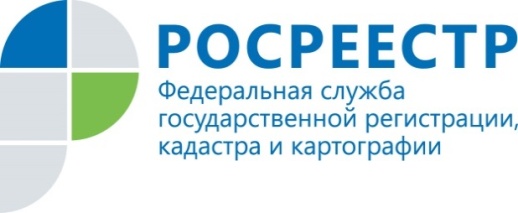 Почти 3000 зон с особыми условиями использования внесено в ЕГРН                 в Курской области